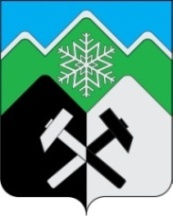 КЕМЕРОВСКАЯ ОБЛАСТЬ-КУЗБАССТАШТАГОЛЬСКИЙ МУНИЦИПАЛЬНЫЙ РАЙОНАДМИНИСТРАЦИЯТАШТАГОЛЬСКОГО МУНИЦИПАЛЬНОГО РАЙОНАПОСТАНОВЛЕНИЕ«22» июня  2022 № 806 -п  Об особенностях осуществления в 2022 году внутреннего муниципального финансового контроля в отношении главных распорядителей (распорядителей) бюджетных средств, получателей бюджетных средств     В  соответствии  с  Постановлением Правительства Российской Федерации от 14.04.2022 №665 «Об особенностях осуществления в 2022 году государственного (муниципального) финансового контроля в отношении главных распорядителей (распорядителей) бюджетных средств, получателей бюджетных средств» администрация Таштагольского муниципального района постановляет:            1.Установить, что до 01.01.2023 отделом внутреннего муниципального финансового контроля, в рамках муниципального финансового контроля не проводятся проверки главных распорядителей (распорядителей) бюджетных средств, получателей бюджетных средств,  в том числе являющихся муниципальными заказчиками.            2.При поступлении от главных распорядителей (распорядителей) бюджетных средств, получателей бюджетных средств, в том числе являющихся муниципальными заказчиками, обращений о продлении срока исполнения представлений (предписаний) отдела внутреннего муниципального финансового контроля, выданных до вступления в силу настоящего постановления, отдел внутреннего муниципального финансового контроля, принимает с учетом требований, предусмотренных Бюджетным Кодексом Российской Федерации, решение об удовлетворении таких обращений в течение 10 рабочих дней со дня поступления таких обращений. При этом вновь устанавливаемый срок исполнения указанных представлений (предписаний) не может приходиться на дату ранее 01.01.2023.            3.Пункт 1 настоящего постановления не распространяется на проверки, проведение которых осуществляется в соответствии с поручениями Главы Таштагольского муниципального района, требованиями Прокурора города Таштагола, Федеральной службы безопасности Российской Федерации, Министерства Внутренних дел Российской Федерации.            4.Установить, что проверки, указанные в пункте 1 настоящего  постановления, начатые до вступления в силу настоящего постановления, по решению органа муниципального               финансового контроля приостанавливаются со сроком не ранее 01.01.2023  либо  завершаются не позднее 20 рабочих дней со дня вступления в силу настоящего постановления.            5.Пресс-секретарю Главы Таштагольского муниципального района  (Кустовой М.Л.) разместить настоящее Постановление на официальном сайте администрации в информационно-телекоммуникационной сети «Интернет».       6.Контроль  за исполнением постановления возложить на первого заместителя Главы Таштагольского муниципального  района  по экономике  С.Е.Попов.  7. Настоящее постановление вступает в силу с момента подписания. Глава Таштагольского     муниципального района                                                                   А.Г. Орлов